CHCIWY KRÓLIK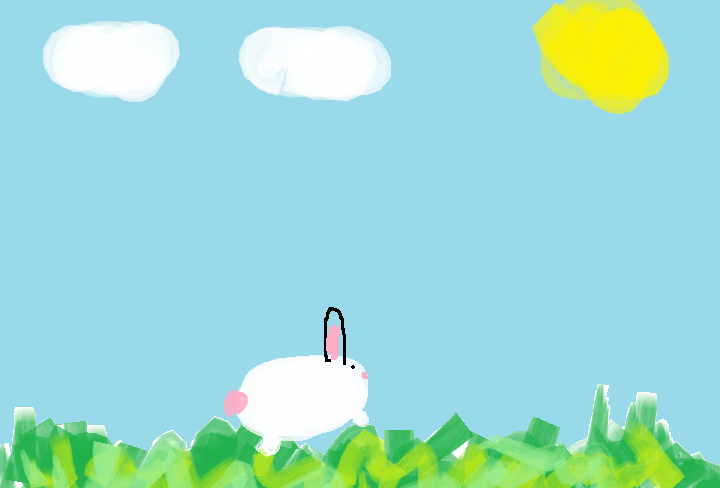 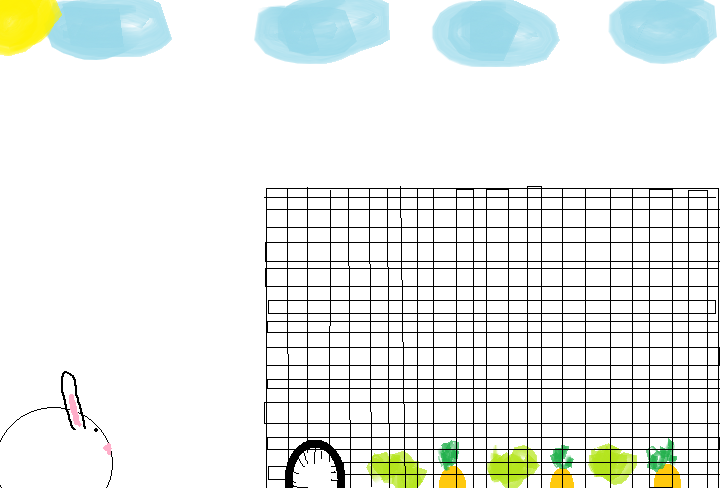 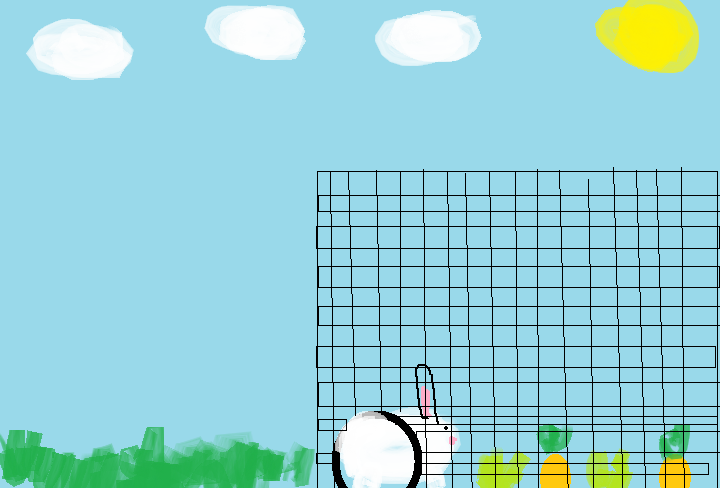 CHCIWOŚĆ NIE POPŁACA